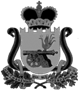 СОВЕТ ДЕПУТАТОВВЕЛИЖСКОГО ГОРОДСКОГО ПОСЕЛЕНИЯРЕШЕНИЕот  28  декабря 2016 года   № 60     О   внесении изменений    в решение Совета депутатов Велижского городского поселения от 23.12.2015 г. № 33 «О бюджете муниципального образования Велижское городское поселение на 2016 год» в редакции решений от 16.03.2016 №12, от 22.06.2016 №30, от 29.07.2016 №36, от 24.08.2016 №41, от 19.10.2016г. №47 В целях обеспечения осуществления Администрацией муниципального образования «Велижский район» полномочий Администрации Велижского городского поселения по решению вопросов местного значения по исполнению бюджета в порядке, установленном пунктом 1 статьи 154 Бюджетного кодекса Российской Федерации Совет депутатов Велижского городского поселения  РЕШИЛ: Внести в решение Совета депутатов Велижского городского поселения от 23.12.2015 № 33 «О бюджете муниципального образования Велижское городское поселение на 2016 год» в редакции решений от 16.03.2016 №12, от 22.06.2016 №30, от 29.07.2016 №36, от 24.08.2016 №41, от 19.10.2016г. №47   следующие изменения: Пункт 1 статьи 1 изложить в следующей редакции:«1. Утвердить основные характеристики бюджета муниципального образования Велижское         городское поселение (далее по тексту – «местный бюджет») на 2016 год:      1) общий объем доходов местного бюджета в сумме 22 284,984 тыс. рублей, в том числе объем безвозмездных поступлений в сумме 7 443,566 тыс.  рублей, из которых объем получаемых межбюджетных трансфертов – 7 443,566 тыс. рублей;     2) общий объем расходов местного бюджета в суме 22 284,984 тыс. рублей.     2. Пункт 1,2 и 3 статьи 10 изложить в новой редакции:« 1. муниципальному унитарному предприятию «Коммунресурс» в целях возмещения затрат:- по проведению мероприятий по ремонту жилых домов 950,425 тыс. рублей;- связанных с реализацией услуг населению в бане по тарифам, не покрывающим издержек предприятия 1 696,229 тыс. рублей;- связанных с предоставлением жилищно-коммунальных услуг теплоснабжения, водоснабжения, водоотведения населению 650,0 тыс. рублей;- связанных с озеленением территории поселения 161,238 тыс. рублей;- связанных с содержанием мест захоронения 406,435 тыс. рублей;- связанных с выполнением прочих мероприятий по благоустройству и содержанию мест общего пользования 1434,867 тыс. рублей;2. муниципальному унитарному предприятию «Коммунресурс» на финансирование расходов, связанных с покрытием затрат на содержание автомобильных дорог местного значения на территории муниципального образования Велижское городское поселение 3 671,496 тыс. рублей.3. муниципальному унитарному предприятию «Коммунресурс» на финансирование расходов, связанных с покрытием убытков по организации по обеспечению населения емкостным сжиженным газом на территории муниципального образования Велижское городское поселение 130,0 тыс. рублей».     3. В статье 12 цифру «11 389,708» заменить на цифру «8 348,846».     4. В статье 13 цифру «9293,823» заменить на цифру «9 876,205».     5. В пунктах 1 и 2 статьи 14 цифру «3 209,462» заменить на цифру «4 002,048».     6. В подпункте 2 пункта 1 статьи 16 цифру «3 976,806» заменить на цифру «3 979,903».     7. В статье 17 цифру «3,861» заменить на цифру «0,881».     8. В статье 21 цифру «24 541,618» заменить на цифру «22 284,984».     9. Приложение № 1 в строках:Цифры «-24 541,618» и «24 541,618» заменить соответственно на цифры «-22 284,984» и «22 284,984».           10. В приложении 4 в строке:Цифру «13 802,162» заменить на цифру «14 841,418».           В строках:        Цифру «3 209,462» заменить на цифру «4 002,048».В строке:Цифру «0,0» заменить на цифру «246,67».В строке:Цифру «0,0» заменить на цифру «236,4».В строке:Цифру «0,0» заменить на цифру «10,27».           11. В приложении  5 в строках:Цифру «10 739,456» заменить на цифру «7 443,566».В строках:Цифру «5 905,356» заменить на цифру «2 609,466».12. Приложение  6 в изложить в новой редакции: Приложение 6к решению Совета депутатовВелижского городского поселения                                                                                                                                        от    23.12.2015 г. № 33                         в редакции решений от 16.03.2016 №12, от 22.06.2016 №30, от 29.07.2016 №36,     от 24.08.2016 №41, от 19.10.2016г. №47 Распределение бюджетных ассигнований по разделам, подразделам, целевым статьям (муниципальным программам и непрограммным направлениям деятельности) группам и подгруппам видов расходов классификации расходов бюджетов на 2016 годтыс. рублей13. Приложение  7 в изложить в новой редакции: Приложение 7к решению Совета депутатовВелижского городского поселения                                                                                                                                        от    23.12.2015 г. № 33                         в редакции решений от 16.03.2016 №12, от 22.06.2016 №30, от 29.07.2016 №36,     от 24.08.2016 №41, от 19.10.2016г. №47 Распределение бюджетных ассигнований по целевым статьям (муниципальным программам и непрограммным направлениям деятельности), группам (группам и подгруппам) видов расходов классификации расходов бюджетов на 2016 годтыс. рублей14. Приложение  8  изложить в новой редакции: Приложение 8к решению Совета депутатовВелижского городского поселения                                                                                                                                        от    23.12.2015 г. № 33                         в редакции решений от 16.03.2016 №12, от 22.06.2016 №30, от 29.07.2016 №36,     от 24.08.2016 №41, от 19.10.2016г. №47 Ведомственная структура расходов местного бюджета на 2016 год                                                                                                                     тыс. рублей  15. Приложение  9  изложить в новой редакции: Приложение 9к решению Совета депутатовВелижского городского поселения                                                                                                                                        от    23.12.2015 г. № 33                         в редакции решений от 16.03.2016 №12, от 22.06.2016 №30, от 29.07.2016 №36,     от 24.08.2016 №41, от 19.10.2016г. №47 Распределение бюджетных ассигнований по муниципальным программам и непрограммным направлениям деятельности  на 2016 годтыс. рублей16. В приложении 10 в строках:Цифру «3 209,462» заменить на цифру «4 002,048».II. Настоящее решение вступает в силу с момента его подписания и подлежит опубликованию в газете «Велижская новь».01 05 00 00 00 0000 500Увеличение остатков средств бюджетов-24 541,61801 05 02 00 00 0000 500Увеличение прочих остатков средств бюджетов-24 541,61801 05 02 01 00 0000 510Увеличение прочих остатков денежных средств бюджетов-24 541,61801 05 02 01 13 0000 510Увеличение прочих остатков денежных средств бюджетов городских поселений-24 541,618 01 05 00 00 00 0000 00Уменьшение остатков средств бюджетов24 541,61801 05 02 00 00 0000 600Уменьшение прочих остатков средств бюджетов24 541,61801 05 02 01 00 0000 610Уменьшение прочих остатков денежных средств бюджетов24 541,61801 05 02 01 13 0000 610Уменьшение прочих остатков денежных средств бюджетов городских поселений24 541,6181 00 00000 00 0000 000НАЛОГОВЫЕ И НЕНАЛОГОВЫЕ ДОХОДЫ13 802,1621 03 00000 00 0000 000НАЛОГИ НА ТОВАРЫ (РАБОТЫ, УСЛУГИ), РЕАЛИЗУЕМЫЕ НА ТЕРРИТОРИИ РОССИЙСКОЙ ФЕДЕРАЦИИ3 209,4621 03 02000 01 0000 110Акцизы по подакцизным товарам (продукции), производимым на территории Российской Федерации3 209,4621 14 00000 00 0000 000ДОХОДЫ ОТ ПРОДАЖИ МАТЕРИАЛЬНЫХ И НЕМАТЕРИАЛЬНЫХ АКТИВОВ0,01 14 02000 00 0000 410Доходы от реализации имущества, находящегося в государственной и муниципальной собственности (за исключением движимого имущества бюджетных и автономных учреждений, а также имущества государственных и муниципальных унитарных предприятий, в том числе казенных)0,01 14 06000 00 0000 430Доходы от продажи земельных участков, находящихся в государственной и муниципальной собственности0,02 00 00000 00 0000 000БЕЗВОЗМЕЗДНЫЕ ПОСТУПЛЕНИЯ10 739,4562 02 00000 00 0000 000Безвозмездные поступления от других бюджетов бюджетной системы Российской Федерации10 739,4562 02 02000 00 0000 151Субсидии бюджетам бюджетной системы Российской Федерации (межбюджетные субсидии)5 905,3562 02 02999 00 0000 151Прочие субсидии5 905,3562 02 02999 13 0000 151Прочие субсидии бюджетам городских поселений5 905,356НаименованиеразделподразделЦелевая статьяВид расходовСумма123456ОБЩЕГОСУДАРСТВЕННЫЕ ВОПРОСЫ01696,5Функционирование законодательных (представительных) органов государственной власти и представительных органов муниципальных образований0103673,3Обеспечение деятельности законодательного (представительного) органа муниципального образования010376 0 00 00000673,3Расходы на обеспечение деятельности законодательного (представительного) органа муниципального образования010376 1 00 00000673,3Расходы на обеспечение функций органов местного самоуправления010376 1 00 00140673,3Расходы на выплату персоналу в целях обеспечения выполнения функций государственными (муниципальными) органами, казенными учреждениями, органами управления государственными внебюджетными фондами010376 1 00 00140100389,378Расходы на выплаты персоналу государственных (муниципальных) органов 010376 1 00 00140120389,378Закупка товаров, работ и услуг для обеспечения государственных (муниципальных) нужд010376 1 00 00140200283,514Иные закупки товаров, работ и услуг для обеспечения государственных (муниципальных) нужд010376 1 00 00140240283,514Иные бюджетные ассигнования010376 1 00 001408000,408Уплата налогов, сборов и иных платежей010376 1 00 001408500,408Обеспечение деятельности финансовых, налоговых и таможенных органов и органов финансового (финансово-бюджетного) надзора010623,2Обеспечение деятельности законодательного (представительного) органа муниципального образования010676 0 00 0000023,2Расходы на обеспечение деятельности Контрольно-ревизионной комиссии муниципального образования "Велижский район"010676 3 00 0000023,2Межбюджетные трансферты бюджету муниципального района из бюджета поселений на осуществление внешнего финансового контроля в соответствии с заключенными соглашениями010676 3 00 П000123,2Межбюджетные трансферты010676 3 00 П000150023,2Иные межбюджетные трансферты010676 3 00 П000154023,2НАЦИОНАЛЬНАЯ ЭКОНОМИКА047673,544Дорожное хозяйство04097673,544Непрограммное мероприятие на ремонт объектов дорожного хозяйства040994 0 00 000004 002,048Межбюджетные трансферты бюджету муниципального района из бюджета поселения на содержание автомобильных дорог на территории муниципального образования «Велижский район» в соответствии с заключенным соглашением040994 0 00 П00014 002,048Межбюджетные трансферты040994 0 00 П00015004 002,048Иные межбюджетные трансферты040994 0 00 П00015404 002,048Непрограммное мероприятие на поддержку дорожного хозяйства040995 0 00 000003 671,496Прочие расходы на поддержку дорожного хозяйства040995 1 00 000003 671,496Расходы на содержание автомобильных дорог местного значения на территории муниципального образования «Велижское городское поселение»040995 1 00 620003 671,496Иные бюджетные ассигнования040995 1 00 620008003 671,496Субсидии юридическим лицам (кроме некоммерческих организаций), индивидуальным предпринимателям, физическим лицам - производителям товаров, работ, услуг040995 1 00 620008103 671,496 ЖИЛИЩНО-КОММУНАЛЬНОЕ ХОЗЯЙСТВО0513 862,059Жилищное хозяйство05012 135,57Муниципальная программа "Создание условий для обеспечения качественными услугами ЖКХ и благоустройство муниципального образования Велижское городское поселение на 2014 – 2016 годы»050105 0 00 00000950,426Подпрограмма “Обеспечение качественными жилищными услугами»050105 1 00 00000950,426Основное мероприятие «Проведение текущего и капитального ремонта жилых домов муниципальной собственности»050105 1 01 00000950,426Расходы по проведению мероприятий по ремонту жилых домов050105 1 01 63000950,426Иные бюджетные ассигнования050105 1 01 63000800950,426Субсидии юридическим лицам (кроме некоммерческих организаций), индивидуальным предпринимателям, физическим лицам - производителям товаров, работ, услуг050105 1 01 63000810950,426Непрограммные мероприятия по ремонту жилых домов муниципальной собственности050189 0 00 000001 166,492Расходы на мероприятия по ремонту жилых домов муниципальной собственности050189 1 00 00000409,768Добровольный имущественный взнос Велижского городского поселения в некоммерческую организацию «Региональный фонд капитального ремонта многоквартирных домов Смоленской области»050189 1 00 65000409,768Предоставление субсидий бюджетным, автономным учреждениям и иным некоммерческим организациям050189 1 00 65000600409,768Субсидии некоммерческим организациям (за исключением государственных (муниципальных) учреждений)050189 1 00 65000630409,768Расходы по ремонту жилых домов муниципальной собственности050189 2 00 00000756,724Расходы по ремонту жилых домов муниципальной собственности за счет средств местного бюджета050189 2 00 61000756,724Закупка товаров, работ и услуг для обеспечения государственных (муниципальных) нужд050189 2 00 61000200756,724Иные закупки товаров, работ и услуг для обеспечения государственных (муниципальных) нужд050189 2 00 61000240756,724Непрограммные мероприятия в области жилищного хозяйства050193 0 00 0000018,652Расходы на мероприятия в области жилищного хозяйства050193 1 00 0000018,652Расходы по технической инвентаризации жилого фонда050193 1 00 8100012,328Закупка товаров, работ и услуг для обеспечения государственных (муниципальных) нужд050193 1 00 8100020012,328Иные закупки товаров, работ и услуг для обеспечения государственных (муниципальных) нужд050193 1 00 8100024012,328Расходы по обслуживанию жилых домов муниципальной собственности050193 1 00 820006,324Закупка товаров, работ и услуг для обеспечения государственных (муниципальных) нужд050193 1 00 820002006,324Иные закупки товаров, работ и услуг для обеспечения государственных (муниципальных) нужд050193 1 00 820002406,324Коммунальное хозяйство05025 083,939Муниципальная программа "Создание условий для обеспечения качественными услугами ЖКХ и благоустройство муниципального образования Велижское городское поселение на 2014 – 2016 годы»050205 00 0 000002 346,229Подпрограмма «Обеспечение качественными коммунальными услугами»050205 2 00 000002 346,229Основное мероприятие «Возмещение недополученных доходов при реализации услуг по бане, по тарифам, не покрывающим издержек предприятия»050205 2 01 000001 696,229Расходы на возмещение затрат, связанных с реализацией услуг населению в бане, по тарифам, не покрывающим издержек предприятия050205 2 01 640001 696,229Иные бюджетные ассигнования050205 2 01 640008001 696,229Субсидии юридическим лицам (кроме некоммерческих организаций), индивидуальным предпринимателям, физическим лицам - производителям товаров, работ, услуг050205 2 01 640008101 696,229Основное мероприятие «Работы по ремонту объектов коммунальной инфраструктуры муниципальной собственности в сферах теплоснабжения, водоснабжения, водоотведения»050205 2 02 00000650,0Расходы, связанные с предоставлением жилищно-коммунальных услуг теплоснабжения, водоснабжения, водоотведения населению050205 2 02 65000650,0Иные бюджетные ассигнования050205 2 02 65000800650,0Субсидии юридическим лицам (кроме некоммерческих организаций), индивидуальным предпринимателям, физическим лицам - производителям товаров, работ, услуг050205 2 02 65000810650,0Средства резервного фонда Администрации Смоленской области050284 0 00 000002 529,466Расходы за счет средств резервного фонда Администрации Смоленской области050284 0 00 299902 529,466Закупка товаров, работ и услуг для обеспечения государственных (муниципальных) нужд050284 0 00 299902002 529,466Иные закупки товаров, работ и услуг для обеспечения государственных (муниципальных) нужд050284 0 00 299902402 529,466Непрограммное мероприятие в области коммунального хозяйства050290 0 00 00000130,0Расходы по обеспечению населения емкостным сжиженным газом  050290 1 00 00000130,0Расходы на покрытие убытков по организации по обеспечению населения емкостным сжиженным газом на территории муниципального образования Велижское городское поселение050290 1 00 61000130,0Иные бюджетные ассигнования050290 1 00 61000800130,0Субсидии юридическим лицам (кроме некоммерческих организаций), индивидуальным предпринимателям, физическим лицам - производителям товаров, работ, услуг050290 1 00 61000810130,0Непрограммное мероприятие в области поддержки коммунального хозяйства050296 0 00 0000078,244Расходы на мероприятия в области коммунального хозяйства050296 1 00 0000078,244Отдельные мероприятия в области коммунального хозяйства050296 1 00 6500078,244Закупка товаров, работ и услуг для обеспечения государственных (муниципальных) нужд050296 1 00 6500020078,244Иные закупки товаров, работ и услуг для обеспечения государственных (муниципальных) нужд050296 1 00 6500024078,244Благоустройство05036 642,55Муниципальная программа "Создание условий для обеспечения качественными услугами ЖКХ и благоустройство муниципального образования Велижское городское поселение на 2014 – 2016 годы»050305 0 00 000006 527,55Подпрограмма «Благоустройство»050305 3 00 000006 527,55Основное мероприятие «Уличное освещение»050305 3 01 000004 480,01Расходы на содержание уличного освещения на территории поселения050305 3 01 660004 480,01Закупка товаров, работ и услуг для обеспечения государственных (муниципальных) нужд050305 3 01 660002004 470,246Иные закупки товаров, работ и услуг для обеспечения государственных (муниципальных) нужд050305 3 01 660002404 470,246Иные бюджетные ассигнования050305 3 01 660008009,764Уплата налогов, сборов и иных платежей050305 3 01 660008509,764Основное мероприятие «Озеленение»050305 3 02 00000161,238Расходы, связанные с озеленением территории поселения050305 3 02 67000161,238Иные бюджетные ассигнования050305 3 02 67000800161,238Субсидии юридическим лицам (кроме некоммерческих организаций), индивидуальным предпринимателям, физическим лицам - производителям товаров, работ, услуг050305 3 02 67000810161,238Основное мероприятие «Организация и содержание мест захоронения»050305 3 03 00000406,435Расходы, связанные с содержанием мест захоронения050305 3 03 68000406,435Иные бюджетные ассигнования050305 3 03 68000800406,435Субсидии юридическим лицам (кроме некоммерческих организаций), индивидуальным предпринимателям, физическим лицам - производителям товаров, работ, услуг050305 3 03 68000810406,435Основное мероприятие «Прочие объекты благоустройства»050305 3 04 000001 479,867Расходы, связанные с выполнением прочих мероприятий по благоустройству и содержанию мест общего пользования050305 3 04 690001 479,867Закупка товаров, работ и услуг для обеспечения государственных (муниципальных) нужд050305 3 04 6900020045,0Иные закупки товаров, работ и услуг для обеспечения государственных (муниципальных) нужд050305 3 04 6900024045,0Иные бюджетные ассигнования050305 3 04 690008001 434,867Субсидии юридическим лицам (кроме некоммерческих организаций), индивидуальным предпринимателям, физическим лицам - производителям товаров, работ, услуг050305 3 04 690008101 434,867Средства резервного фонда Администрации Смоленской области050384 0 00 0000080,0Расходы за счет средств резервного фонда Администрации Смоленской области050384 0 00 2999080,0Закупка товаров, работ и услуг для обеспечения государственных (муниципальных) нужд050384 0 00 2999020080,0Иные закупки товаров, работ и услуг для обеспечения государственных (муниципальных) нужд050384 0 00 2999024080,0Непрограммные мероприятия по прочему благоустройству050391 0 00 0000035,0Прочие мероприятия в области благоустройства050391 1 00 0000035,0Расходы по технической документации  в области благоустройства050391 1 00 6200035,0Закупка товаров, работ и услуг для обеспечения государственных (муниципальных) нужд050391 1 00 6200020035,0Иные закупки товаров, работ и услуг для обеспечения государственных (муниципальных) нужд050391 1 00 6200024035,0ФИЗИЧЕСКАЯ КУЛЬТУРА И СПОРТ1152,0Физическая культура110152,0Муниципальная программа «Развитие физической культуры и спорта в муниципальном образовании Велижское городское поселение на 2014 -2016 годы»110103 0 00 0000052,0Расходы на развитие физической культуры и спорта110103 Я 00 0000052,0Основное мероприятие «Привлечение населения к физкультурно-оздоровительным и спортивным мероприятиям»110103 Я 01 00000 52,0Мероприятия в области физической культуры и спорта110103 Я 01 1888052,0Закупка товаров, работ и услуг для обеспечения государственных (муниципальных) нужд110103 Я 01 1888020052,0Иные закупки товаров, работ и услуг для обеспечения государственных (муниципальных) нужд110103 Я 01 1888024052,0ОБСЛУЖИВАНИЕ ГОСУДАРСТВЕННОГО И МУНИЦИПАЛЬНОГО ДОЛГА130,881Обслуживание государственного внутреннего и муниципального долга13010,881Непрограммное мероприятие по обслуживанию государственного и муниципального долга130180 0 00 000000,881Расходы на обслуживание государственного внутреннего и муниципального долга130180 1 00 000000,881Процентные платежи по муниципальному долгу за счет доходов местного бюджета130180 1 00 999900,881Обслуживание государственного (муниципального долга)130180 1 00 999907000,881Обслуживание муниципального долга 1301 80 1 00 999907300,881Итого расходов000000 0 00 0000000022 284,984НаименованиеЦелевая статьяВид расходовСумма20151268Муниципальная программа «Развитие физической культуры и спорта в муниципальном образовании Велижское городское поселение на 2014 -2016 годы»03 0 00 0000052,0Расходы на развитие физической культуры и спорта03 Я 00 0000052,0Основное мероприятие «Привлечение населения к физкультурно-оздоровительным и спортивным мероприятиям»03 Я 01 00000 52,0Мероприятия в области физической культуры и спорта03 Я 01 1888052,0Закупка товаров, работ и услуг для обеспечения государственных (муниципальных) нужд03 Я 01 1888020052,0Иные закупки товаров, работ и услуг для обеспечения государственных (муниципальных) нужд03 Я 01 1888024052,0Муниципальная программа "Создание условий для обеспечения качественными услугами ЖКХ и благоустройство муниципального образования Велижское городское поселение на 2014 – 2016 годы»05 0 00 000009 876,205Подпрограмма “Обеспечение качественными жилищными услугами»05 1 00 00000950,426Основное мероприятие «Проведение текущего и капитального ремонта жилых домов муниципальной собственности»05 1 01 00000950,426Расходы по проведению мероприятий по ремонту жилых домов05 1 01 63000950,426Иные бюджетные ассигнования05 1 01 63000800950,426Субсидии юридическим лицам (кроме некоммерческих организаций), индивидуальным предпринимателям, физическим лицам - производителям товаров, работ, услуг05 1 01 63000810950,426Подпрограмма «Обеспечение качественными коммунальными услугами»05 2 00 000002 346,229Основное мероприятие «Возмещение недополученных доходов при реализации услуг по бане, по тарифам, не покрывающим издержек предприятия»05 2 01 000001 696,229Расходы на возмещение затрат, связанных с реализацией услуг населению в бане, по тарифам, не покрывающим издержек предприятия05 2 01 640001 696,229Иные бюджетные ассигнования05 2 01 640008001 696,229Субсидии юридическим лицам (кроме некоммерческих организаций), индивидуальным предпринимателям, физическим лицам - производителям товаров, работ, услуг05 2 01 640008101 696,229Основное мероприятие «Работы по ремонту объектов коммунальной инфраструктуры муниципальной собственности в сферах теплоснабжения, водоснабжения, водоотведения»05 2 02 00000650,0Расходы, связанные с предоставлением жилищно-коммунальных услуг теплоснабжения, водоснабжения, водоотведения населению05 2 02 65000650,0Иные бюджетные ассигнования05 2 02 65000800650,0Субсидии юридическим лицам (кроме некоммерческих организаций), индивидуальным предпринимателям, физическим лицам - производителям товаров, работ, услуг05 2 02 65000810650,0Подпрограмма «Благоустройство»05 3 00 000006 527,55Основное мероприятие «Уличное освещение»05 3 01 000004 480,01Расходы на содержание уличного освещения на территории поселения05 3 01 660004 480,01Закупка товаров, работ и услуг для обеспечения государственных (муниципальных) нужд05 3 01 660002004 470,246Иные закупки товаров, работ и услуг для обеспечения государственных (муниципальных) нужд05 3 01 660002404 470,246Иные бюджетные ассигнования05 3 01 660008009,764Уплата налогов, сборов и иных платежей05 3 01 660008509,764Основное мероприятие «Озеленение»05 3 02 00000161,238Расходы, связанные с озеленением территории поселения05 3 02 67000161,238Иные бюджетные ассигнования05 3 02 67000800161,238Субсидии юридическим лицам (кроме некоммерческих организаций), индивидуальным предпринимателям, физическим лицам - производителям товаров, работ, услуг05 3 02 67000810161,238Основное мероприятие «Организация и содержание мест захоронения»05 3 03 00000406,435Расходы, связанные с содержанием мест захоронения05 3 03 68000406,435Иные бюджетные ассигнования05 3 03 68000800406,435Субсидии юридическим лицам (кроме некоммерческих организаций), индивидуальным предпринимателям, физическим лицам - производителям товаров, работ, услуг05 3 03 68000810406,435Основное мероприятие «Прочие объекты благоустройства»05 3 04 000001 479,867Расходы, связанные с выполнением прочих мероприятий по благоустройству и содержанию мест общего пользования05 3 04 690001 479,867Закупка товаров, работ и услуг для обеспечения государственных (муниципальных) нужд05 3 04 6900020045,0Иные закупки товаров, работ и услуг для обеспечения государственных (муниципальных) нужд05 3 04 6900024045,0Иные бюджетные ассигнования05 3 04 690008001 434,867Субсидии юридическим лицам (кроме некоммерческих организаций), индивидуальным предпринимателям, физическим лицам - производителям товаров, работ, услуг05 3 04 690008101 434,867Обеспечение деятельности законодательного (представительного) органа муниципального образования76 0 00 00000696,5Расходы на обеспечение деятельности законодательного (представительного) органа муниципального образования76 1 00 00000673,3Расходы на обеспечение функций органов местного самоуправления76 1 00 00140673,3Расходы на выплату персоналу в целях обеспечения выполнения функций государственными (муниципальными) органами, казенными учреждениями, органами управления государственными внебюджетными фондами76 1 00 00140100389,378Расходы на выплаты персоналу государственных (муниципальных) органов 76 1 00 00140120389,378Закупка товаров, работ и услуг для обеспечения государственных (муниципальных) нужд76 1 00 00140200283,514Иные закупки товаров, работ и услуг для обеспечения государственных (муниципальных) нужд76 1 00 00140240283,514Иные бюджетные ассигнования76 1 00 001408000,408Уплата налогов, сборов и иных платежей76 1 00 001408500,408Расходы на обеспечение деятельности Контрольно-ревизионной комиссии муниципального образования "Велижский район"76 3 00 0000023,2Межбюджетные трансферты бюджету муниципального района из бюджета поселений на осуществление внешнего финансового контроля в соответствии с заключенными соглашениями76 3 00 П000123,2Межбюджетные трансферты76 3 00 П000150023,2Иные межбюджетные трансферты76 3 00 П000154023,2Непрограммное мероприятие по обслуживанию государственного и муниципального долга80 0 00 000000,881Расходы на обслуживание государственного внутреннего и муниципального долга80 1 00 000000,881Процентные платежи по муниципальному долгу за счет доходов местного бюджета80 1 01 999900,881Обслуживание государственного (муниципального долга)80 1 01 999907000,881Обслуживание муниципального долга 80 1 01 999907300,881Средства резервного фонда Администрации Смоленской области84 0 00 000002 609,466Расходы за счет средств резервного фонда Администрации Смоленской области84 0 00 299902 609,466Закупка товаров, работ и услуг для обеспечения государственных (муниципальных) нужд84 0 00 299902002 609,466Иные закупки товаров, работ и услуг для обеспечения государственных (муниципальных) нужд84 0 00 299902402 609,466Непрограммные мероприятия по ремонту жилых домов муниципальной собственности89 0 00 000001 166,492Расходы на мероприятия по ремонту жилых домов муниципальной собственности89 1 00 00000409,768Добровольный имущественный взнос Велижского городского поселения в некоммерческую организацию «Региональный фонд капитального ремонта многоквартирных домов Смоленской области»89 1 00 65000409,768Предоставление субсидий бюджетным, автономным учреждениям и иным некоммерческим организациям89 1 00 65000600409,768Субсидии некоммерческим организациям (за исключением государственных (муниципальных) учреждений)89 1 00 65000630409,768Расходы по ремонту жилых домов муниципальной собственности89 2 00 00000756,724Расходы по ремонту жилых домов муниципальной собственности за счет средств местного бюджета89 2 00 61000756,724Закупка товаров, работ и услуг для обеспечения государственных (муниципальных) нужд89 2 00 61000200756,724Иные закупки товаров, работ и услуг для обеспечения государственных (муниципальных) нужд89 2 00 61000240756,724Непрограммное мероприятие в области коммунального хозяйства90 0 00 00000130,0Расходы по обеспечению населения емкостным сжиженным газом  90 1 00 00000130,0Расходы на покрытие убытков по организации по обеспечению населения емкостным сжиженным газом на территории муниципального образования Велижское городское поселение90 1 00 61000130,0Иные бюджетные ассигнования90 1 00 61000800130,0Субсидии юридическим лицам (кроме некоммерческих организаций), индивидуальным предпринимателям, физическим лицам - производителям товаров, работ, услуг90 1 00 61000810130,0Непрограммные мероприятия по прочему благоустройству91 0 00 0000035,0Прочие мероприятия в области благоустройства91 1 00 0000035,0Расходы по технической документации  в области благоустройства91 1 00 6200035,0Закупка товаров, работ и услуг для обеспечения государственных (муниципальных) нужд91 1 00 6200020035,0Иные закупки товаров, работ и услуг для обеспечения государственных (муниципальных) нужд91 1 00 6200024035,0Непрограммные мероприятия в области жилищного хозяйства93 0 00 0000018,652Расходы на мероприятия в области жилищного хозяйства93 1 00 0000018,652Расходы по технической инвентаризации жилого фонда93 1 00 8100012,328Закупка товаров, работ и услуг для обеспечения государственных (муниципальных) нужд93 1 00 8100020012,328Иные закупки товаров, работ и услуг для обеспечения государственных (муниципальных) нужд93 1 00 8100024012,328Расходы по обслуживанию жилых домов муниципальной собственности93 1 00 820006,324Закупка товаров, работ и услуг для обеспечения государственных (муниципальных) нужд93 1 00 820002006,324Иные закупки товаров, работ и услуг для обеспечения государственных (муниципальных) нужд93 1 00 820002406,324Непрограммное мероприятие на ремонт объектов дорожного хозяйства94 0 00 000004 002,048Межбюджетные трансферты бюджету муниципального района из бюджета поселения на содержание автомобильных дорог на территории муниципального образования «Велижский район» в соответствии с заключенным соглашением94 0 00 П00014 002,048Межбюджетные трансферты94 0 00 П00015004 002,048Иные межбюджетные трансферты94 0 00 П00015404 002,048Непрограммное мероприятие на поддержку дорожного хозяйства95 0 00 000003 671,496Прочие расходы на поддержку дорожного хозяйства95 1 00 000003 671,496Расходы на содержание автомобильных дорог местного значения на территории муниципального образования «Велижское городское поселение»95 1 00 620003 671,496Иные бюджетные ассигнования95 1 00 620008003 671,496Субсидии юридическим лицам (кроме некоммерческих организаций), индивидуальным предпринимателям, физическим лицам - производителям товаров, работ, услуг95 1 00 620008103 671,496Непрограммное мероприятие в области поддержки коммунального хозяйства96 0 00 0000078,244Расходы на мероприятия в области коммунального хозяйства96 1 00 0000078,244Отдельные мероприятия в области коммунального хозяйства96 1 00 6500078,244Закупка товаров, работ и услуг для обеспечения государственных (муниципальных) нужд96 1 00 6500020078,244Иные закупки товаров, работ и услуг для обеспечения государственных (муниципальных) нужд96 1 00 6500024078,244НаименованиеКод главного распорядителя средств местного бюджета (прямого получателя)разделподразделЦелевая статьяВид расходовСумма1234567Совет депутатов Велижского городского поселения908696,5ОБЩЕГОСУДАРСТВЕННЫЕ ВОПРОСЫ90801696,5Функционирование законодательных (представительных) органов государственной власти и представительных органов муниципальных образований9080103673,3Обеспечение деятельности законодательного (представительного) органа муниципального образования908010376 0 00 00000673,3Расходы на обеспечение деятельности законодательного (представительного) органа муниципального образования908010376 1 00 00000673,3Расходы на обеспечение функций органов местного самоуправления908010376 1 00 00140673,3Расходы на выплату персоналу в целях обеспечения выполнения функций государственными (муниципальными) органами, казенными учреждениями, органами управления государственными внебюджетными фондами908010376 1 00 00140100389,378Расходы на выплаты персоналу государственных (муниципальных) органов 908010376 1 00 00140120389,378Закупка товаров, работ и услуг для обеспечения государственных (муниципальных) нужд908010376 1 00 00140200283,514Иные закупки товаров, работ и услуг для обеспечения государственных (муниципальных) нужд908010376 1 00 00140240283,514Иные бюджетные ассигнования908010376 1 00 001408000,408Уплата налогов, сборов и иных платежей908010376 1 00 001408500,408Обеспечение деятельности финансовых, налоговых и таможенных органов и органов финансового (финансово-бюджетного) надзора908010623,2Обеспечение деятельности законодательного (представительного) органа муниципального образования908010676 0 00 0000023,2Расходы на обеспечение деятельности Контрольно-ревизионной комиссии муниципального образования "Велижский район"908010676 3 00 0000023,2Межбюджетные трансферты бюджету муниципального района из бюджета поселений на осуществление внешнего финансового контроля в соответствии с заключенными соглашениями908010676 3 00 П000123,2Межбюджетные трансферты908010676 3 00 П000150023,2Иные межбюджетные трансферты908010676 3 00 П000154023,2Администрация муниципального образования «Велижский район»90121 588,484НАЦИОНАЛЬНАЯ ЭКОНОМИКА901047673,544Дорожное хозяйство90104097673,544Непрограммное мероприятие на ремонт объектов дорожного хозяйства901040994 0 00 000004 002,048Межбюджетные трансферты бюджету муниципального района из бюджета поселения на содержание автомобильных дорог на территории муниципального образования «Велижский район» в соответствии с заключенным соглашением901040994 0 00 П00014 002,048Межбюджетные трансферты901040994 0 00 П00015004 002,048Иные межбюджетные трансферты901040994 0 00 П00015404 002,048Непрограммное мероприятие на поддержку дорожного хозяйства901040995 0 00 000003 671,496Прочие расходы на поддержку дорожного хозяйства901040995 1 00 000003 671,496Расходы на содержание автомобильных дорог местного значения на территории муниципального образования «Велижское городское поселение»901040995 1 00 620003 671,496Иные бюджетные ассигнования901040995 1 00 620008003 671,496Субсидии юридическим лицам (кроме некоммерческих организаций), индивидуальным предпринимателям, физическим лицам - производителям товаров, работ, услуг901040995 1 00 620008103 671,496 ЖИЛИЩНО-КОММУНАЛЬНОЕ ХОЗЯЙСТВО9010513 862,059Жилищное хозяйство90105012 135,57Муниципальная программа "Создание условий для обеспечения качественными услугами ЖКХ и благоустройство муниципального образования Велижское городское поселение на 2014 – 2016 годы»901050105 0 00 00000950,426Подпрограмма “Обеспечение качественными жилищными услугами»901050105 1 00 00000950,426Основное мероприятие «Проведение текущего и капитального ремонта жилых домов муниципальной собственности»901050105 1 01 00000950,426Расходы по проведению мероприятий по ремонту жилых домов901050105 1 01 63000950,426Иные бюджетные ассигнования901050105 1 01 63000800950,426Субсидии юридическим лицам (кроме некоммерческих организаций), индивидуальным предпринимателям, физическим лицам - производителям товаров, работ, услуг901050105 1 01 63000810950,426Непрограммные мероприятия по ремонту жилых домов муниципальной собственности901050189 0 00 000001 166,492Расходы на мероприятия по ремонту жилых домов муниципальной собственности901050189 1 00 00000409,768Добровольный имущественный взнос Велижского городского поселения в некоммерческую организацию «Региональный фонд капитального ремонта многоквартирных домов Смоленской области»901050189 1 00 65000409,768Предоставление субсидий бюджетным, автономным учреждениям и иным некоммерческим организациям901050189 1 00 65000600409,768Субсидии некоммерческим организациям (за исключением государственных (муниципальных) учреждений)901050189 1 00 65000630409,768Расходы по ремонту жилых домов муниципальной собственности901050189 2 00 00000756,724Расходы по ремонту жилых домов муниципальной собственности за счет средств местного бюджета901050189 2 00 61000756,724Закупка товаров, работ и услуг для обеспечения государственных (муниципальных) нужд901050189 2 00 61000200756,724Иные закупки товаров, работ и услуг для обеспечения государственных (муниципальных) нужд901050189 2 00 61000240756,724Непрограммные мероприятия в области жилищного хозяйства901050193 0 00 0000018,652Расходы на мероприятия в области жилищного хозяйства901050193 1 00 0000018,652Расходы по технической инвентаризации жилого фонда901050193 1 00 8100012,328Закупка товаров, работ и услуг для обеспечения государственных (муниципальных) нужд901050193 1 00 8100020012,328Иные закупки товаров, работ и услуг для обеспечения государственных (муниципальных) нужд901050193 1 00 8100024012,328Расходы по обслуживанию жилых домов муниципальной собственности901050193 1 00 820006,324Закупка товаров, работ и услуг для обеспечения государственных (муниципальных) нужд901050193 1 00 820002006,324Иные закупки товаров, работ и услуг для обеспечения государственных (муниципальных) нужд901050193 1 00 820002406,324Коммунальное хозяйство90105025 083,939Муниципальная программа "Создание условий для обеспечения качественными услугами ЖКХ и благоустройство муниципального образования Велижское городское поселение на 2014 – 2016 годы»901050205 00 0 000002 346,229Подпрограмма «Обеспечение качественными коммунальными услугами»901050205 2 00 000002 346,229Основное мероприятие «Возмещение недополученных доходов при реализации услуг по бане, по тарифам, не покрывающим издержек предприятия»901050205 2 01 000001 696,229Расходы на возмещение затрат, связанных с реализацией услуг населению в бане, по тарифам, не покрывающим издержек предприятия901050205 2 01 640001 696,229Иные бюджетные ассигнования901050205 2 01 640008001 696,229Субсидии юридическим лицам (кроме некоммерческих организаций), индивидуальным предпринимателям, физическим лицам - производителям товаров, работ, услуг901050205 2 01 640008101 696,229Основное мероприятие «Работы по ремонту объектов коммунальной инфраструктуры муниципальной собственности в сферах теплоснабжения, водоснабжения, водоотведения»901050205 2 02 00000650,0Расходы, связанные с предоставлением жилищно-коммунальных услуг теплоснабжения, водоснабжения, водоотведения населению901050205 2 02 65000650,0Иные бюджетные ассигнования901050205 2 02 65000800650,0Субсидии юридическим лицам (кроме некоммерческих организаций), индивидуальным предпринимателям, физическим лицам - производителям товаров, работ, услуг901050205 2 02 65000810650,0Средства резервного фонда Администрации Смоленской области901050284 0 00 000002 529,466Расходы за счет средств резервного фонда Администрации Смоленской области901050284 0 00 299902 529,466Закупка товаров, работ и услуг для обеспечения государственных (муниципальных) нужд901050284 0 00 299902002 529,466Иные закупки товаров, работ и услуг для обеспечения государственных (муниципальных) нужд901050284 0 00 299902402 529,466Непрограммное мероприятие в области коммунального хозяйства901050290 0 00 00000130,0Расходы по обеспечению населения емкостным сжиженным газом  901050290 1 00 00000130,0Расходы на покрытие убытков по организации по обеспечению населения емкостным сжиженным газом на территории муниципального образования Велижское городское поселение901050290 1 00 61000130,0Иные бюджетные ассигнования901050290 1 00 61000800130,0Субсидии юридическим лицам (кроме некоммерческих организаций), индивидуальным предпринимателям, физическим лицам - производителям товаров, работ, услуг901050290 1 00 61000810130,0Непрограммное мероприятие в области поддержки коммунального хозяйства901050296 0 00 0000078,244Расходы на мероприятия в области коммунального хозяйства901050296 1 00 0000078,244Отдельные мероприятия в области коммунального хозяйства901050296 1 00 6500078,244Закупка товаров, работ и услуг для обеспечения государственных (муниципальных) нужд901050296 1 00 6500020078,244Иные закупки товаров, работ и услуг для обеспечения государственных (муниципальных) нужд901050296 1 00 6500024078,244Благоустройство90105036 642,55Муниципальная программа "Создание условий для обеспечения качественными услугами ЖКХ и благоустройство муниципального образования Велижское городское поселение на 2014 – 2016 годы»901050305 0 00 000006 527,55Подпрограмма «Благоустройство»901050305 3 00 000006 527,55Основное мероприятие «Уличное освещение»901050305 3 01 000004 480,01Расходы на содержание уличного освещения на территории поселения901050305 3 01 660004 480,01Закупка товаров, работ и услуг для обеспечения государственных (муниципальных) нужд901050305 3 01 660002004 470,246Иные закупки товаров, работ и услуг для обеспечения государственных (муниципальных) нужд901050305 3 01 660002404 470,246Иные бюджетные ассигнования901050305 3 01 660008009,764Уплата налогов, сборов и иных платежей901050305 3 01 660008509,764Основное мероприятие «Озеленение»901050305 3 02 00000161,238Расходы, связанные с озеленением территории поселения901050305 3 02 67000161,238Иные бюджетные ассигнования901050305 3 02 67000800161,238Субсидии юридическим лицам (кроме некоммерческих организаций), индивидуальным предпринимателям, физическим лицам - производителям товаров, работ, услуг901050305 3 02 67000810161,238Основное мероприятие «Организация и содержание мест захоронения»901050305 3 03 00000406,435Расходы, связанные с содержанием мест захоронения901050305 3 03 68000406,435Иные бюджетные ассигнования901050305 3 03 68000800406,435Субсидии юридическим лицам (кроме некоммерческих организаций), индивидуальным предпринимателям, физическим лицам - производителям товаров, работ, услуг901050305 3 03 68000810406,435Основное мероприятие «Прочие объекты благоустройства»901050305 3 04 000001 479,867Расходы, связанные с выполнением прочих мероприятий по благоустройству и содержанию мест общего пользования901050305 3 04 690001 479,867Закупка товаров, работ и услуг для обеспечения государственных (муниципальных) нужд901050305 3 04 6900020045,0Иные закупки товаров, работ и услуг для обеспечения государственных (муниципальных) нужд901050305 3 04 6900024045,0Иные бюджетные ассигнования901050305 3 04 690008001 434,867Субсидии юридическим лицам (кроме некоммерческих организаций), индивидуальным предпринимателям, физическим лицам - производителям товаров, работ, услуг901050305 3 04 690008101 434,867Средства резервного фонда Администрации Смоленской области901050384 0 00 0000080,0Расходы за счет средств резервного фонда Администрации Смоленской области901050384 0 00 2999080,0Закупка товаров, работ и услуг для обеспечения государственных (муниципальных) нужд901050384 0 00 2999020080,0Иные закупки товаров, работ и услуг для обеспечения государственных (муниципальных) нужд901050384 0 00 2999024080,0Непрограммные мероприятия по прочему благоустройству901050391 0 00 0000035,0Прочие мероприятия в области благоустройства901050391 1 00 0000035,0Расходы по технической документации  в области благоустройства901050391 1 00 6200035,0Закупка товаров, работ и услуг для обеспечения государственных (муниципальных) нужд901050391 1 00 6200020035,0Иные закупки товаров, работ и услуг для обеспечения государственных (муниципальных) нужд901050391 1 00 6200024035,0ФИЗИЧЕСКАЯ КУЛЬТУРА И СПОРТ9011152,0Физическая культура901110152,0Муниципальная программа «Развитие физической культуры и спорта в муниципальном образовании Велижское городское поселение на 2014 -2016 годы»901110103 0 00 0000052,0Расходы на развитие физической культуры и спорта901110103 Я 00 0000052,0Основное мероприятие «Привлечение населения к физкультурно-оздоровительным и спортивным мероприятиям»901110103 Я 01 00000 52,0Мероприятия в области физической культуры и спорта901110103 Я 01 1888052,0Закупка товаров, работ и услуг для обеспечения государственных (муниципальных) нужд901110103 Я 01 1888020052,0Иные закупки товаров, работ и услуг для обеспечения государственных (муниципальных) нужд901110103 Я 01 1888024052,0ОБСЛУЖИВАНИЕ ГОСУДАРСТВЕННОГО И МУНИЦИПАЛЬНОГО ДОЛГА901130,881Обслуживание государственного внутреннего и муниципального долга90113010,881Непрограммное мероприятие по обслуживанию государственного и муниципального долга901130180 0 00 000000,881Расходы на обслуживание государственного внутреннего и муниципального долга901130180 1 00 000000,881Процентные платежи по муниципальному долгу за счет доходов местного бюджета901130180 1 00 999900,881Обслуживание государственного (муниципального долга)901130180 1 00 999907000,881Обслуживание муниципального долга 9011301 80 1 00 999907300,881Итого расходов000000000 0 00 0000000022 284,984НаименованиеЦелевая статьяГРСразделподразделВид расходовСумма20151234568Муниципальная программа «Развитие физической культуры и спорта в муниципальном образовании Велижское городское поселение на 2014 -2016 годы»03 0 00 0000052,0Расходы на развитие физической культуры и спорта03 Я 00 0000052,0Основное мероприятие «Привлечение населения к физкультурно-оздоровительным и спортивным мероприятиям»03 Я 01 00000 52,0Мероприятия в области физической культуры и спорта03 Я 01 1888052,0Администрация муниципального образования «Велижский район»03 Я 01 1888090152,0ФИЗИЧЕСКАЯ КУЛЬТУРА И СПОРТ03 Я 01 188809011152,0Физическая культура03 Я 01 18880901110152,0Закупка товаров, работ и услуг для обеспечения государственных (муниципальных) нужд03 Я 01 18880901110120052,0Иные закупки товаров, работ и услуг для обеспечения государственных (муниципальных) нужд03 Я 01 18880901110124052,0Муниципальная программа "Создание условий для обеспечения качественными услугами ЖКХ и благоустройство муниципального образования Велижское городское поселение на 2014 – 2016 годы»05 0 00 000009 876,205Подпрограмма “Обеспечение качественными жилищными услугами»05 1 00 00000950,426Основное мероприятие «Проведение текущего и капитального ремонта жилых домов муниципальной собственности»05 1 01 00000950,426Расходы по проведению мероприятий по ремонту жилых домов05 1 01 63000950,426Администрация муниципального образования «Велижский район»05 1 01 63000901950,426ЖИЛИЩНО-КОММУНАЛЬНОЕ ХОЗЯЙСТВО05 1 01 6300090105950,426Жилищное хозяйство05 1 01 630009010501950,426Иные бюджетные ассигнования05 1 01 630009010501800950,426Субсидии юридическим лицам (кроме некоммерческих организаций), индивидуальным предпринимателям, физическим лицам - производителям товаров, работ, услуг05 1 01 630009010501810950,426Подпрограмма «Обеспечение качественными коммунальными услугами»05 2 00 000002 346,229Основное мероприятие «Возмещение недополученных доходов при реализации услуг по бане, по тарифам, не покрывающим издержек предприятия»05 2 01 000001 696,229Расходы на возмещение затрат, связанных с реализацией услуг населению в бане, по тарифам, не покрывающим издержек предприятия05 2 01 640001 696,229Администрация муниципального образования «Велижский район»05 2 01 640009011 696,229ЖИЛИЩНО-КОММУНАЛЬНОЕ ХОЗЯЙСТВО05 2 01 64000901051 696,229Коммунальное хозяйство05 2 01 6400090105021 696,229Иные бюджетные ассигнования05 2 01 6400090105028001 696,229Субсидии юридическим лицам (кроме некоммерческих организаций), индивидуальным предпринимателям, физическим лицам - производителям товаров, работ, услуг05 2 01 6400090105028101 696,229Основное мероприятие «Работы по ремонту объектов коммунальной инфраструктуры муниципальной собственности в сферах теплоснабжения, водоснабжения, водоотведения»05 2 02 00000650,0Расходы, связанные с предоставлением жилищно-коммунальных услуг теплоснабжения, водоснабжения, водоотведения населению05 2 02 65000650,0Администрация муниципального образования «Велижский район»05 2 02 65000901650,0ЖИЛИЩНО-КОММУНАЛЬНОЕ ХОЗЯЙСТВО05 2 02 6500090105650,0Коммунальное хозяйство05 2 02 650009010502650,0Иные бюджетные ассигнования05 2 02 650009010502800650,0Субсидии юридическим лицам (кроме некоммерческих организаций), индивидуальным предпринимателям, физическим лицам - производителям товаров, работ, услуг05 2 02 650009010502810650,0Подпрограмма «Благоустройство»05 3 00 000006 527,55Основное мероприятие «Уличное освещение»05 3 01 000004 480,01Расходы на содержание уличного освещения на территории поселения05 3 01 660004 480,01Администрация муниципального образования «Велижский район»05 3 01 660009014 480,01ЖИЛИЩНО-КОММУНАЛЬНОЕ ХОЗЯЙСТВО05 3 01 66000901054 480,01Благоустройство05 3 01 6600090105 034 480,01Закупка товаров, работ и услуг для обеспечения государственных (муниципальных) нужд05 3 01 6600090105032004 470,246Иные закупки товаров, работ и услуг для обеспечения государственных (муниципальных) нужд05 3 01 6600090105032404 470,246Иные бюджетные ассигнования05 3 01 6600090105038009,764Уплата налогов, сборов и иных платежей05 3 01 6600090105038509,764Основное мероприятие «Озеленение»05 3 02 00000161,238Расходы, связанные с озеленением территории поселения05 3 02 67000161,238Администрация муниципального образования «Велижский район»05 3 02 67000901161,238ЖИЛИЩНО-КОММУНАЛЬНОЕ ХОЗЯЙСТВО05 3 02 6700090105161,238Благоустройство05 3 02 670009010503161,238Иные бюджетные ассигнования05 3 02 670009010503800161,238Субсидии юридическим лицам (кроме некоммерческих организаций), индивидуальным предпринимателям, физическим лицам - производителям товаров, работ, услуг05 3 02 670009010503810161,238Основное мероприятие «Организация и содержание мест захоронения»05 3 03 00000406,435Расходы, связанные с содержанием мест захоронения05 3 03 68000406,435Администрация муниципального образования «Велижский район»05 3 03 68000901406,435ЖИЛИЩНО-КОММУНАЛЬНОЕ ХОЗЯЙСТВО05 3 03 6800090105406,435Благоустройство05 3 03 680009010503406,435Иные бюджетные ассигнования05 3 03 680009010503800406,435Субсидии юридическим лицам (кроме некоммерческих организаций), индивидуальным предпринимателям, физическим лицам - производителям товаров, работ, услуг05 3 03 680009010503810406,435Основное мероприятие «Прочие объекты благоустройства»05 3 04 000001 479,867Расходы, связанные с выполнением прочих мероприятий по благоустройству и содержанию мест общего пользования05 3 04 690001 479,867Администрация муниципального образования «Велижский район»05 3 04 690009011 479,867ЖИЛИЩНО-КОММУНАЛЬНОЕ ХОЗЯЙСТВО05 3 04 69000901051 479,867Благоустройство05 3 04 6900090105031 479,867Закупка товаров, работ и услуг для обеспечения государственных (муниципальных) нужд05 3 04 69000901050320045,0Иные закупки товаров, работ и услуг для обеспечения государственных (муниципальных) нужд05 3 04 69000901050324045,0Иные бюджетные ассигнования05 3 04 6900090105038001 434,867Субсидии юридическим лицам (кроме некоммерческих организаций), индивидуальным предпринимателям, физическим лицам - производителям товаров, работ, услуг05 3 04 6900090105038101 434,867Обеспечение деятельности законодательного (представительного) органа муниципального образования76 0 00 00000696,5Расходы на обеспечение деятельности законодательного (представительного) органа муниципального образования76 1 00 00000673,3Расходы на обеспечение функций органов местного самоуправления76 1 00 00140673,3Совет депутатов Велижского городского поселения76 1 00 00140908673,3ОБЩЕГОСУДАРСТВЕННЫЕ ВОПРОСЫ76 1 00 0014090801673,3Функционирование законодательных (представительных) органов государственной власти и представительных органов муниципальных образований76 1 00 001409080103673,3Расходы на выплату персоналу в целях обеспечения выполнения функций государственными (муниципальными) органами, казенными учреждениями, органами управления государственными внебюджетными фондами76 1 00 001409080103100389,378Расходы на выплаты персоналу государственных (муниципальных) органов 76 1 00 001409080103120389,378Закупка товаров, работ и услуг для обеспечения государственных (муниципальных) нужд76 1 00 001409080103200283,514Иные закупки товаров, работ и услуг для обеспечения государственных (муниципальных) нужд76 1 00 001409080103240283,514Иные бюджетные ассигнования76 1 00 0014090801038000,408Уплата налогов, сборов и иных платежей76 1 00 0014090801038500,408Расходы на обеспечение деятельности Контрольно-ревизионной комиссии муниципального образования "Велижский район"76 3 00 0000023,2Межбюджетные трансферты бюджету муниципального района из бюджета поселений на осуществление внешнего финансового контроля в соответствии с заключенными соглашениями76 3 00 П000123,2Совет депутатов Велижского городского поселения76 3 00 П000190823,2ОБЩЕГОСУДАРСТВЕННЫЕ ВОПРОСЫ76 3 00 П00019080123,2Обеспечение деятельности финансовых, налоговых и таможенных органов и органов финансового (финансово-бюджетного) надзора76 3 00 П0001908010623,2Межбюджетные трансферты76 3 00 П0001908010650023,2Иные межбюджетные трансферты76 3 00 П0001908010654023,2Непрограммное мероприятие по обслуживанию государственного и муниципального долга80 0 00 000000,881Расходы на обслуживание государственного внутреннего и муниципального долга80 1 00 000000,881Процентные платежи по муниципальному долгу за счет доходов местного бюджета80 1 00 999900,881Администрация муниципального образования «Велижский район»80 1 00 999909010,881ОБСЛУЖИВАНИЕ ГОСУДАРСТВЕННОГО И МУНИЦИПАЛЬНОГО ДОЛГА80 1 00 99990901130,881Обслуживание государственного внутреннего и муниципального долга80 1 00 9999090113010,881Обслуживание государственного (муниципального долга)80 1 00 9999090113017000,881Обслуживание муниципального долга 80 1 00 9999090113017300,881Средства резервного фонда Администрации Смоленской области84 0 00 000002 609,466Расходы за счет средств резервного фонда Администрации Смоленской области84 0 00 299902 609,466Администрация муниципального образования «Велижский район»84 0 00 299909012 609,466ЖИЛИЩНО-КОММУНАЛЬНОЕ ХОЗЯЙСТВО84 0 00 29990901052 609,466Коммунальное хозяйство84 0 00 2999090105022 529,466Закупка товаров, работ и услуг для обеспечения государственных (муниципальных) нужд84 0 00 2999090105022002 529,466Иные закупки товаров, работ и услуг для обеспечения государственных (муниципальных) нужд84 0 00 2999090105022402 529,466Благоустройство84 0 00 29990901050380,0Закупка товаров, работ и услуг для обеспечения государственных (муниципальных) нужд84 0 00 29990901050320080,0Иные закупки товаров, работ и услуг для обеспечения государственных (муниципальных) нужд84 0 00 29990901050324080,0Непрограммные мероприятия по ремонту жилых домов муниципальной собственности89 0 00 000001 166,492Расходы на мероприятия по ремонту жилых домов муниципальной собственности89 1 00 00000409,768Добровольный имущественный взнос Велижского городского поселения в некоммерческую организацию «Региональный фонд капитального ремонта многоквартирных домов Смоленской области»89 1 00 65000409,768Администрация муниципального образования «Велижский район»89 1 00 65000901409,768 ЖИЛИЩНО-КОММУНАЛЬНОЕ ХОЗЯЙСТВО89 1 00 6500090105409,768Жилищное хозяйство89 1 00 6500090105 01409,768Предоставление субсидий бюджетным, автономным учреждениям и иным некоммерческим организациям89 1 00 650009010501600409,768Субсидии некоммерческим организациям (за исключением государственных (муниципальных) учреждений)89 1 00 650009010501630409,768Расходы по ремонту жилых домов муниципальной собственности89 2 00 00000756,724Расходы по ремонту жилых домов муниципальной собственности за счет средств местного бюджета89 2 00 61000756,724Администрация муниципального образования «Велижский район»89 2 00 61000901756,724 ЖИЛИЩНО-КОММУНАЛЬНОЕ ХОЗЯЙСТВО89 2 00 6100090105756,724Жилищное хозяйство89 2 00 610009010501756,724Закупка товаров, работ и услуг для обеспечения государственных (муниципальных) нужд89 2 00 610009010501200756,724Иные закупки товаров, работ и услуг для обеспечения государственных (муниципальных) нужд89 2 00 610009010501240756,724Непрограммное мероприятие в области коммунального хозяйства90 0 00 00000130,0Расходы по обеспечению населения емкостным сжиженным газом  90 1 00 00000130,0Расходы на покрытие убытков по организации по обеспечению населения емкостным сжиженным газом на территории муниципального образования Велижское городское поселение90 1 00 61000130,0Администрация муниципального образования «Велижский район»90 1 00 61000901130,0 ЖИЛИЩНО-КОММУНАЛЬНОЕ ХОЗЯЙСТВО90 1 00 6100090105130,0Коммунальное хозяйство90 1 00 610009010502130,0Иные бюджетные ассигнования90 1 00 610009010502800130,0Субсидии юридическим лицам (кроме некоммерческих организаций), индивидуальным предпринимателям, физическим лицам - производителям товаров, работ, услуг90 1 00 610009010502810130,0Непрограммные мероприятия по прочему благоустройству91 0 00 0000035,0Прочие мероприятия в области благоустройства91 1 00 0000035,0Расходы по технической документации  в области благоустройства91 1 00 6200035,0Администрация муниципального образования «Велижский район»91 1 00 6200090135,0ЖИЛИЩНО-КОММУНАЛЬНОЕ ХОЗЯЙСТВО91 1 00 620009010535,0Благоустройство901050335,0Закупка товаров, работ и услуг для обеспечения государственных (муниципальных) нужд91 1 00 62000901050320035,0Иные закупки товаров, работ и услуг для обеспечения государственных (муниципальных) нужд91 1 00 62000901050324035,0Непрограммные мероприятия в области жилищного хозяйства93 0 00 0000018,652Расходы на мероприятия в области жилищного хозяйства93 1 00 0000018,652Расходы по технической инвентаризации жилого фонда93 1 00 8100012,328Администрация муниципального образования «Велижский район»93 1 00 8100090112,328ЖИЛИЩНО-КОММУНАЛЬНОЕ ХОЗЯЙСТВО93 1 00 810009010512,328Жилищное хозяйство93 1 00 81000901050112,328Закупка товаров, работ и услуг для обеспечения государственных (муниципальных) нужд93 1 00 81000901050120012,328Иные закупки товаров, работ и услуг для обеспечения государственных (муниципальных) нужд93 1 00 81000901050124012,328Расходы по обслуживанию жилых домов муниципальной собственности93 1 00 820006,324Администрация муниципального образования «Велижский район»93 1 00 820009016,324ЖИЛИЩНО-КОММУНАЛЬНОЕ ХОЗЯЙСТВО93 1 00 82000901056,324Жилищное хозяйство93 1 00 8200090105016,324Закупка товаров, работ и услуг для обеспечения государственных (муниципальных) нужд93 1 00 8200090105012006,324Иные закупки товаров, работ и услуг для обеспечения государственных (муниципальных) нужд93 1 00 8200090105012406,324Непрограммное мероприятие на ремонт объектов дорожного хозяйства94 0 00 000004 002,048Межбюджетные трансферты бюджету муниципального района из бюджета поселения на содержание автомобильных дорог на территории муниципального образования «Велижский район» в соответствии с заключенным соглашением94 0 00 П00014 002,048Администрация муниципального образования «Велижский район»94 0 00 П00019014 002,048НАЦИОНАЛЬНАЯ ЭКОНОМИКА94 0 00 П0001901044 002,048Дорожное хозяйство94 0 00 П000190104094 002,048Межбюджетные трансферты94 0 00 П000190104095004 002,048Иные межбюджетные трансферты94 0 00 П000190104095404 002,048Непрограммное мероприятие на поддержку дорожного хозяйства95 0 00 000003 671,496Прочие расходы на поддержку дорожного хозяйства95 1 00 000003 671,496Расходы на содержание автомобильных дорог местного значения на территории муниципального образования «Велижское городское поселение»95 1 00 620003 671,496Администрация муниципального образования «Велижский район»95 1 00 620009013 671,496НАЦИОНАЛЬНАЯ ЭКОНОМИКА95 1 00 62000901043 671,496Дорожное хозяйство95 1 00 6200090104093 671,496Иные бюджетные ассигнования95 1 00 6200090104098003 671,496Субсидии юридическим лицам (кроме некоммерческих организаций), индивидуальным предпринимателям, физическим лицам - производителям товаров, работ, услуг95 1 00 6200090104098103 671,496Непрограммное мероприятие в области поддержки коммунального хозяйства96 0 00 0000078,244Расходы на мероприятия в области коммунального хозяйства96 1 00 0000078,244Отдельные мероприятия в области коммунального хозяйства96 1 00 6500078,244Администрация муниципального образования «Велижский район»96 1 00 6500090178,244 ЖИЛИЩНО-КОММУНАЛЬНОЕ ХОЗЯЙСТВО96 1 00 650009010578,244Коммунальное хозяйство96 1 00 65000901050278,244Закупка товаров, работ и услуг для обеспечения государственных (муниципальных) нужд96 1 00 65000901050220078,244Иные закупки товаров, работ и услуг для обеспечения государственных (муниципальных) нужд90 1 00 61000901050224078,2441 00 00000 00 0000 000НАЛОГОВЫЕ И НЕНАЛОГОВЫЕ ДОХОДЫ3 209,4621 03 00000 00 0000 000Налоги и товары (Работы и услуги) реализуемые на территории Российской Федерации3 209,4621 03 02000 01 0000 110Акцизы по подакцизным товарам (продукции), производимым на территории Российской Федерации3 209,462Глава муниципального образования Велижское городское поселениеК.А. Авсеенок